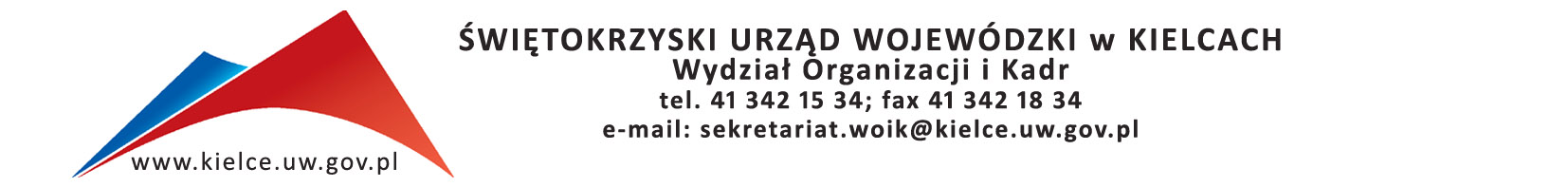 	Kielce, dnia 6 grudnia 2017 r.Znak: OK.I.2402.16.2017Informuję, że w związku z przeprowadzonym zapytaniem ofertowym dotyczącym realizacji szkolenia dla pracowników Świętokrzyskiego Urzędu Wojewódzkiego w Kielcach 
pt. „Opisy i wartościowanie stanowisk pracy w służbie cywilnej - warsztaty dla zespołu wartościującego” wpłynęło 3 oferty.  Do realizacji szkolenia została wybrana firma Sailor Group Piotr Żegliński z Płochocina. 
Cena wybranej oferty wynosi 6770,00 zł brutto (słownie złotych: sześć tysięcy siedemset siedemdziesiąt 00/100).Poniżej zestawienie otrzymanych ofert wraz z punktacją ogółem. Lp.Nazwa firmyAdresRazem:ADEPT Spółka Cywilna ul. Zacna 26,  80-283 Gdańsk 78,00InfoBizTech Marta Głowalaul. Grzybowska 80/82,  00-844 Warszawa80,98Sailor Group Piotr Żegliński ul. Łąkowa 16b/4, 05-860 Płochocin82,06